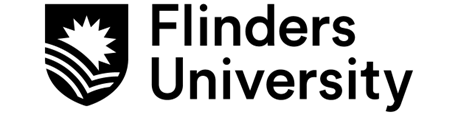 ACADEMIC INTEGRITY REGISTER
REPORT OF A MISUNDERSTANDING (FORM B)This form must be completed by the Topic Coordinator, or if escalated, by a Second Reviewer, for submission to the Academic Integrity Register.  Before completing this form please refer to the Student Academic Integrity Policy (flinders.edu.au/content/dam/documents/staff/policies/academic-students/student-academic-integrity-policy.pdf) and Student Academic Integrity Procedures (flinders.edu.au/content/dam/documents/staff/policies/academic-students/student-academic-integrity-procedures.pdf).  Note: “misunderstanding” is defined as an unintentional failure to meet academic integrity requirements.STUDENT AND TOPIC DETAILSAcademic Integrity Register Check   A check of the Academic Integrity Register has been made for this student (confidential.register@flinders.edu.au)Description of the MisunderstandingThe misunderstanding relates to:Determination I have determined that no impropriety was intended by the student and the student has genuinely misunderstood the requirements of academic integrity.educational adviceThe student has been given the following educational advice:   strategies to improve their academic skills (refer to Appendix A);    directed to appropriate educational resources. Academic ResponseCoursework Topic
(select one only)
Research component of an Honours or postgraduate coursework course
(select one only)
Reviewer Details
Send the completed form to Student Policy and Integrity Services (confidential.register@flinders.edu.au)Appendix A: List of Academic Integrity Resources The Student Academic Integrity Policy: flinders.edu.au/content/dam/documents/staff/policies/academic-students/student-academic-integrity-policy.pdfThe Student Academic Integrity Procedures:flinders.edu.au/content/dam/documents/staff/policies/academic-students/student-academic-integrity-procedures.pdfThe Academic Integrity for Students website:students.flinders.edu.au/my-course/academic-integrityStudent Learning Support Service https://students.flinders.edu.au/support/slss Student ID:Family Name:Given Name:Topic Code:Topic Name:Plagiarism (e.g. a misunderstanding of academic conventions)Collusion (e.g. a misunderstanding of appropriate collaboration requirements)Gaining an unfair advantage in an examination, test or quizA student re-using their own work (whole or part) without permissionOther (please describe): Breach of ethical or other approval requirementsDescribe the actions of the student and why you consider those actions to be a misunderstanding of the requirements of academic integrity.The portion of the work unaffected by the failure to meet academic integrity requirements will be marked as if it was the whole work of the student.The student was provided with the opportunity to resubmit the work, in whole or in part.Work in progressContinuation of the student’s enrolment in the research topic will be subject to conditions, including that the student demonstrates that they have improved their academic skills.Work submitted for examinationThe examination will proceed, but the award of a final grade will be subject to the student revising the academic work to the satisfaction of the Course CoordinatorWork submitted for examinationThe student will be required to revise and resubmit the work for examinationName:Date:College:College Role:   Topic Coordinator   College Academic Integrity Officer   Dean (Education) 